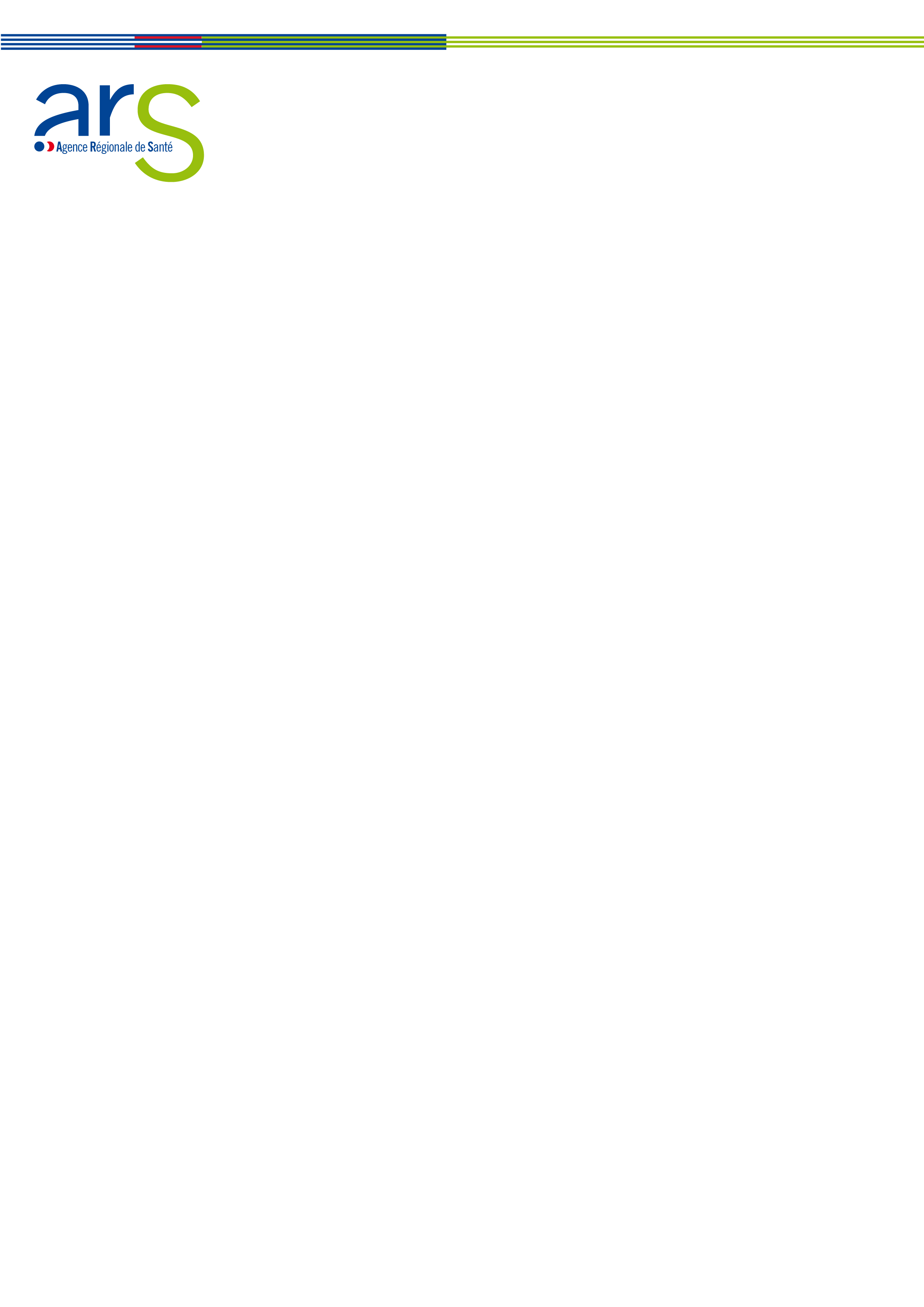 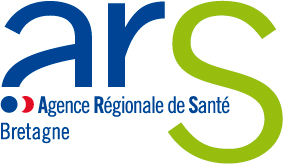 Trame de présentation de l’Equipe Mobile de réadaptation-réinsertion (EMRR)Missions de l’EMRRA domicile L’EMRR n’a pas vocation à réaliser de soins, même si un contexte particulier peut amener à dispenser des actes médicaux ou paramédicaux de façon marginale.En établissement MCO et/ou SSR, sur demande des équipes soignantesL’hospitalisation intervient au décours d’un accident aigu (AVC, AVP) ou dans les suites d’une décompensation d’un handicap ou d’une pathologie préexistants (maladies neuro-dégénératives, aggravation d’AVC, tumeurs cérébrales, maladies neuro-musculaires, …).Patients cibles- Profil pathologique- BesoinsPérimètre d’interventionAvec une évaluation prévisionnelle de montée en charge la première année de fonctionnementPartenaires identifiés sur le territoire d’interventionOrganisationCompétences et quotités de temps mobilisés - médecin MPR, avec un temps dédié à la coordination :- cadre de santé ou IDE coordinatrice :- ergothérapeute :- psychologue :- assistant social :- assistant administratif, SI et coordination en interne :- autres compétences mobilisées (neuropsychologue, …) :Remarques/complémentsMoyens matériels dédiés et coût prévisionnel annuelModalités de réponse aux demandes- à domicile- en établissementProtocolisation des interventionsLien avec l’adresseur :Fin de prise en charge :Clôture des dossiersRapport d’activitéUn rapport d’activité annuel portant sur l’activité n-1 est attendu de la part de chaque équipe (annexe 1) avant le 30 mars de chaque année. 